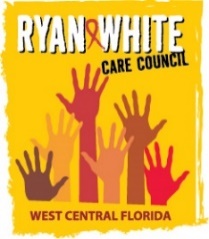 WEST CENTRAL FLORIDA RYAN WHITE CARE COUNCILTHE CHILDREN’S BOARD OF HILLSBOROUGH COUNTYWEDNESDAY, NOVEMBER 3, 20211:30 P.M. – 3:30 P.M.*Please adhere to social distancing protocols and properly wear a mask*AGENDAI.          Call to Order		   							                    							   FinnII.	Roll Call, Introductions, and Ice-Breaker - 10 minutes				                     MylesIII.	Changes to Agenda - 2 minutes							           FinnIV.	Moment of Silence - 1 minute								         MylesV.	Adoption of October 6, 2021, Care Council Meeting Minutes - 2 minutes	           		FinnVI.	Chairperson’s/Vice Chairperson’s Report - 5 minutes			                                   FinnVII.	Recipient’s Report - 20 minutes						                  ArnoldPart A Expenditure Report (Attachment)Part A Reallocations (Attachment)VIII.	Lead Agency Report - 15 minutes						 Everhart / LightseyPart B Expenditure Report (Attachment)IX.	Care Council Planning Staff Report - 5 minutes		       Ardjomand-Kermani / ScusselX.	Housing Opportunities for People with HIV/AIDS (HOPWA) Report	 - 5 minutes          Cronyn
XI.	Advertising and Marketing Presentation - 15 minutes     				      HoldenXII.	Membership Applications (Attachments x3) - 15 minutes			    Members / StaffXIII.      Women, Infants, Children, Youth & Families (WICY&F) Workgroup Report - 3 minutes   ConderXIV.       Public Policy Report/Community Input - 2 minutes per person		               Members/GuestsXV.       Prevention Activities/Quality Management - 3 minutes	                          Members/GuestsXVI.       Announcements - 2 minutes per person				                          Members/GuestsXIX.      Adjournment									                       FinnNote:  Items in bold require action.  Care Council meetings are audio recorded.The next Care Council meeting will be held on December 1, 2021, from 1:30pm- 3:30pm. The location is TBD.PLEASE REMEMBER: Florida's SUNSHINE LAW requires that meetings are noticed and open to the public, and that minutes are taken at each meeting. For the Care Council, this means that meetings are advertised in advance and members of the public are welcome to attend and participate in public comment. Notes are taken to make sure a record of the meeting is made so anyone can read what action was taken.The SUNSHINE LAW does not allow members of the same council or committee to talk to each other outside of a publicly noticed meeting about matters that might come before the Council for a vote. For the Care Council, this means that every member of the Council must decide how to vote on their own and must make sure not to discuss upcoming agenda items or other council matters with other council members.The CARE COUNCIL website is operating at www.thecarecouncil.org.  Agendas and minutes will be posted on this website.